AY24 (Cierre 13/09/19 $ 2.645.00)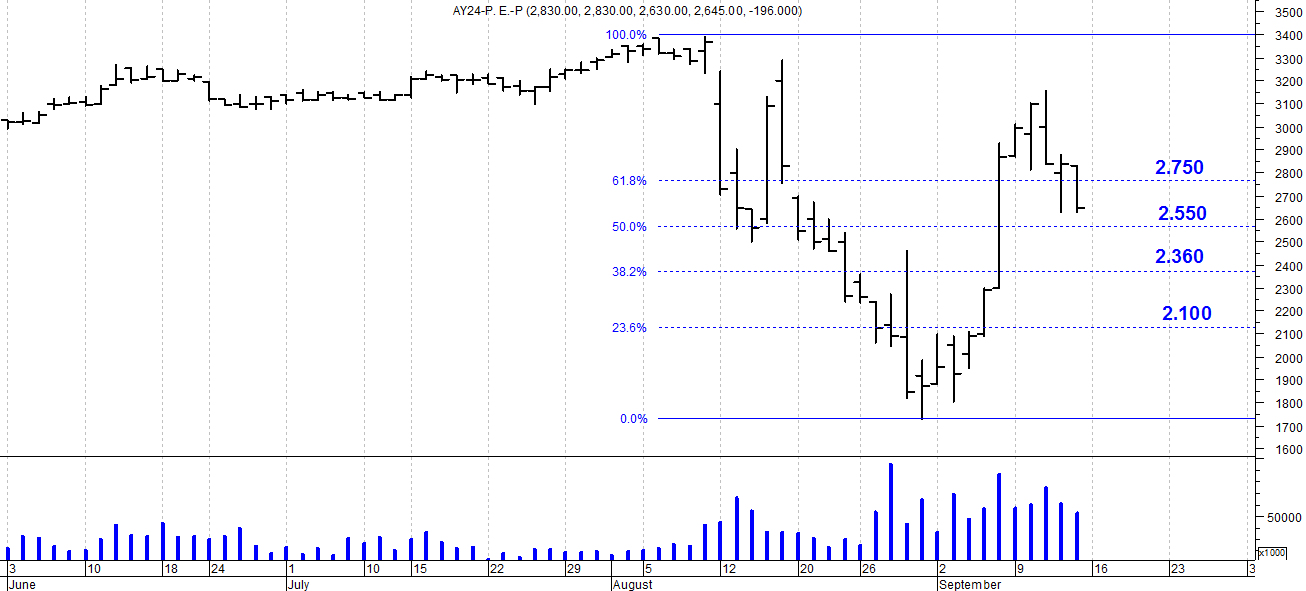 A la baja soporte en $2.550.A la suba resistencia en $ 2.750.AY24D (Cierre al 13/09/19 u$s 38.50)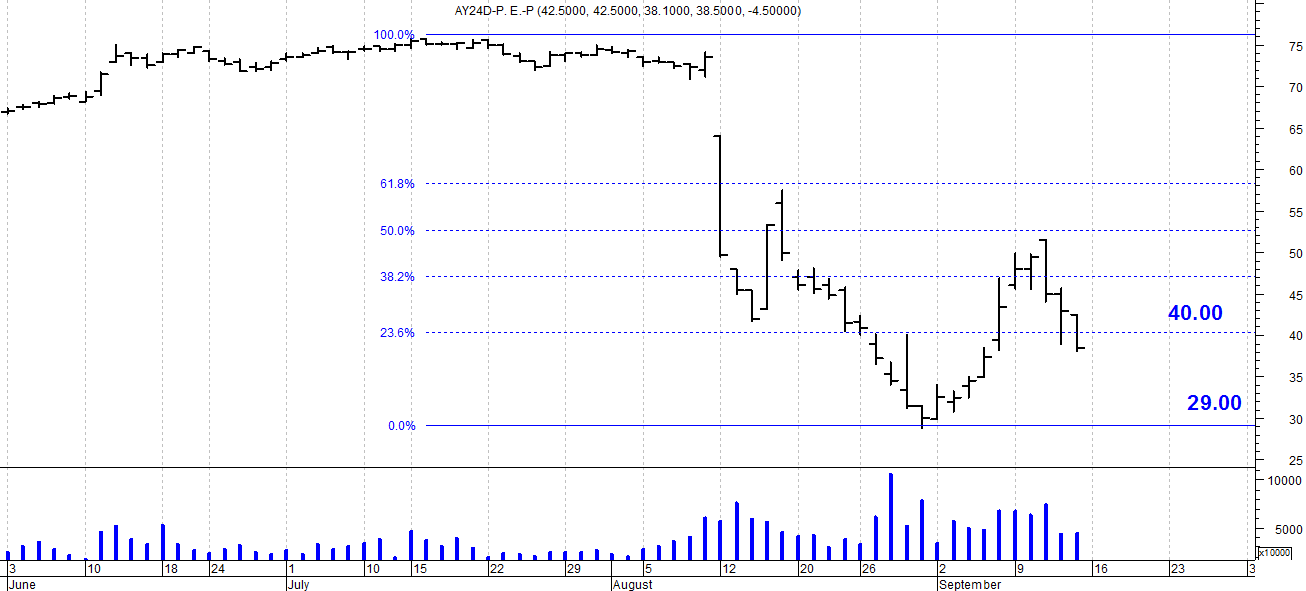 Resistencia us$ 40.00.Soporte en us$ 29.00.DICA (Cierre al 13/09/19 $ 3.890)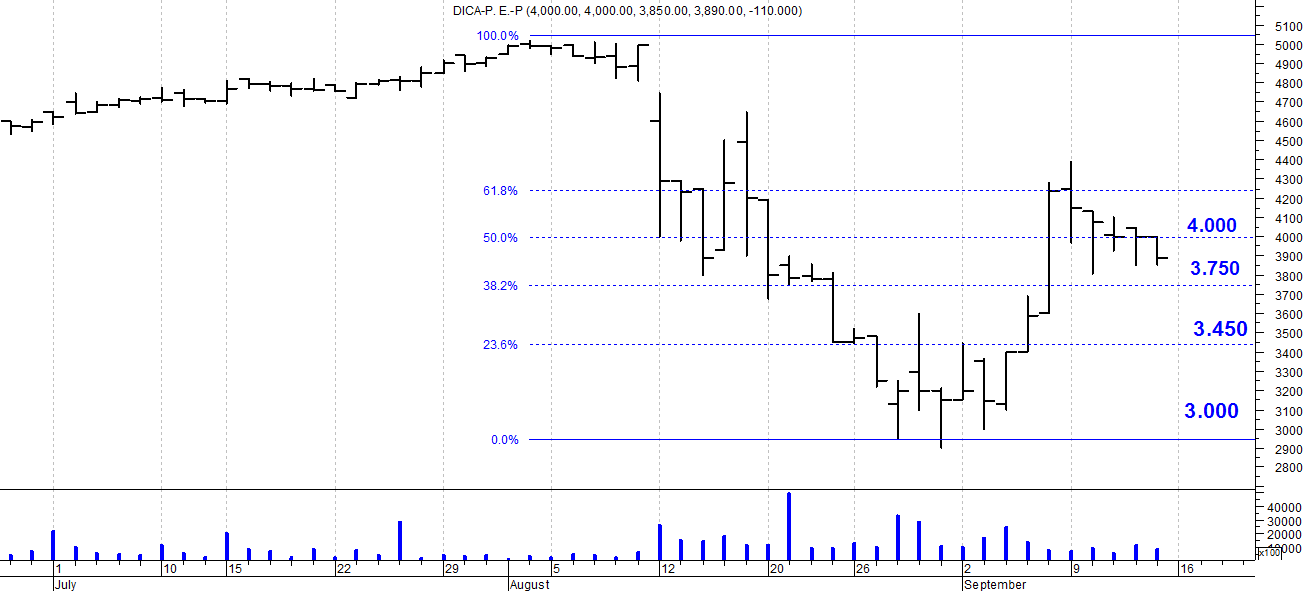 Soporte en $ 3.750.Resistencia $ 4.000.DICAD (Cierre al 13/09/19 us$ 56.50)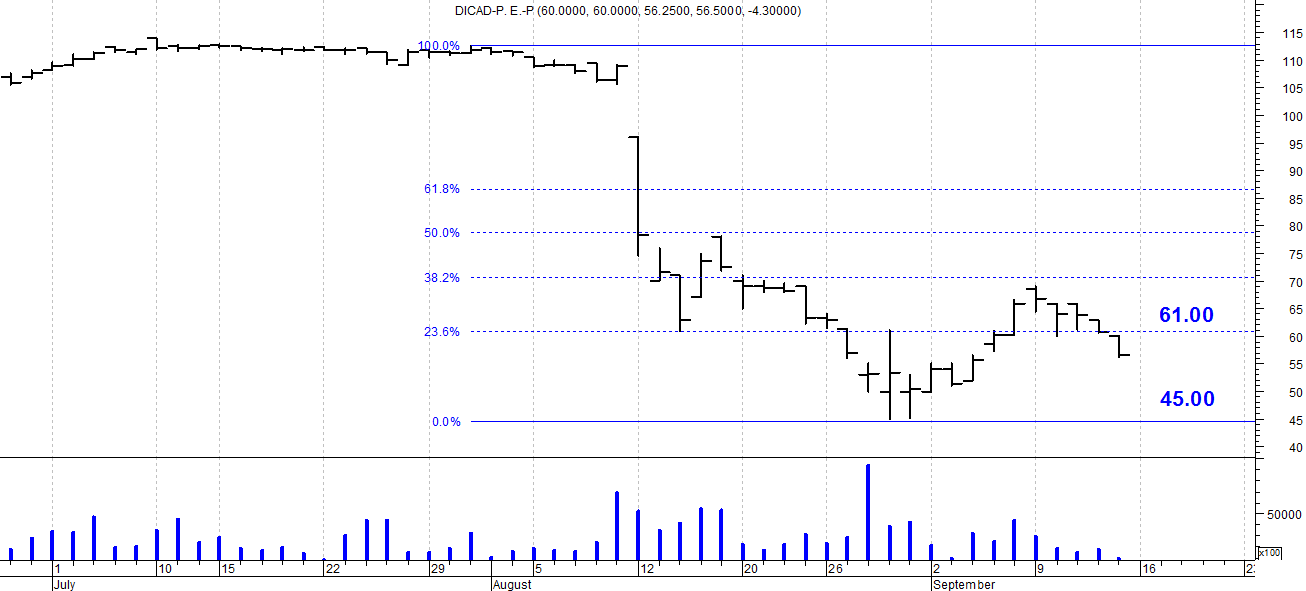 Resistencia us$ 61.00.Soporte en us$ 45.00.